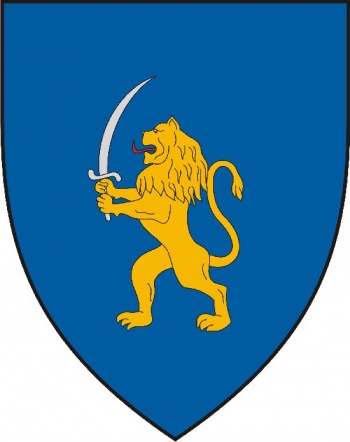 	OROSZI KÖZSÉG POLGÁRMESTERE	8458, Oroszi, Szabadság u. 27.	e-mail: onkormanyzat@oroszi.huM  E  G  H  Í  V  ÓOroszi Község Önkormányzatának Képviselő-testülete2015. május 26-án (kedden) 1600 órai kezdettel nyilvános ülésttart, melyre meghívom.Az ülés helye: Oroszi Művelődési Ház 		          8458 Oroszi, Szabadság utca 27.       N A P I R E N DT á r g y :		Előadó:Az ülésen való megjelenésére feltétlen számítok. Esetleges távolmaradását kérem, szíveskedjen előre bejelenteni.O r o s z i , 2015. május 21.	Dániel Ferenc	 polgármesterAz avar és kerti hulladék égetéséről, valamint a háztartási tüzelőberendezésekkel okozott légszennyezés csökkentésének szabályairól szóló önkormányzati rendelet megalkotása Dániel FerencpolgármesterBeszámoló az Ajkai Rendőrkapitányság Devecseri Rendőrőrs 2014. évben égzett tevékenységérőlDániel FerencpolgármesterBeszámoló az Önkormányzat gyermekjóléti és gyermekvédelmi feladatainak ellátásrólDániel FerencpolgármesterPályázat benyújtása útépítésre, járdaépítésreDániel FerencpolgármesterVegyes ügyek